ЗАТВЕРДЖЕНО
Наказ Міністерства фінансів України
14 грудня 2020 року N 766Зміни
до Положення про реєстрацію фізичних осіб у Державному реєстрі фізичних осіб - платників податків1. У пункті 6 розділу I:1) після абзацу першого доповнити новим абзацом другим такого змісту:"ДПС надає ДМС відомості в обсязі, необхідному для підтвердження реєстраційного номера облікової картки платника податків з Державного реєстру, що вноситься до паспорта у формі картки, та здійснення ідентифікації особи під час оформлення, видачі, обміну, визнання недійсними та знищення документів, що підтверджують громадянство України, посвідчують особу чи її спеціальний статус. Інформаційна взаємодія здійснюється відповідно до Положення про електронну взаємодію державних електронних інформаційних ресурсів, затвердженого постановою Кабінету Міністрів України від 08 вересня 2016 року N 606.".У зв'язку з цим абзац другий вважати відповідно абзацом третім;2) абзац третій викласти в такій редакції:"За результатами внесення до паспорта у формі картки реєстраційного номера облікової картки платника податків з Державного реєстру або повідомлення про відмову від його прийняття ДМС направляє до ДПС відомості про номер паспорта, до якого внесено таку інформацію, орган, що його оформив, та дату видачі паспорта, унікальний номер запису в Єдиному державному демографічному реєстрі, для внесення такої інформації до Державного реєстру в електронній формі на центральному рівні відповідно до законодавства, яким регулюється питання ведення Єдиного державного демографічного реєстру (далі - Реєстр).".2. В абзаці другому пункту 1 розділу II після слів "до паспортів" доповнити словами "громадянина України з числа".3. У розділі III:1) у пункті 1:абзаци сьомий - десятий підпункту 2 виключити;у підпункті 3:абзац перший після слів "тимчасового захисту" доповнити словами "два таких документи";доповнити новими абзацами четвертим - сьомим такого змісту:"Якщо в документах, що посвідчують особу, відсутня інформація про реєстрацію місця проживання/перебування особи або така інформація внесена до безконтактного електронного носія, який імплантовано у зазначені документи, особа пред'являє:довідку про внесення інформації до Реєстру та видані документи, що складається у формі витягу з Реєстру;довідку про реєстрацію місця проживання/перебування особи, видану органом реєстрації, якщо після формування витягу з Реєстру змінилися дані щодо місця проживання особи;довідку про взяття на облік внутрішньо переміщеної особи або довідку, що підтверджує місцеперебування громадян України, які проживають на тимчасово окупованій території або переселилися з неї (за наявності таких документів).";2) пункт 4 викласти в такій редакції:"Документи, що надсилаються для проведення реєстрації, внесення змін, отримання картки платника податків або відомостей з Державного реєстру в електронній формі, оформлюються згідно з вимогами законодавства у сфері електронних довірчих послуг, електронного документообігу. Такі документи фізичні особи - платники податків можуть подати засобами телекомунікацій, у тому числі засобами електронного кабінету або засобами Єдиного державного вебпорталу електронних послуг "Портал Дія" (далі - Портал Дія).Правила, порядок та строки розгляду контролюючими органами документів, поданих в електронній формі, є такими самими, як і для документів, поданих у паперовій формі.";3) пункт 5 доповнити новим абзацом дев'ятим такого змісту:"унікальний номер запису в Реєстрі (у разі внесення інформації про особу до Реєстру).";4) доповнити новими пунктами 10 та 11 такого змісту:"10. Під час проведення передбачених цим Положенням процедур реєстрації, внесення змін, а також під час видачі документа, що засвідчує реєстрацію у Державному реєстрі, та відомостей з Державного реєстру може застосовуватися відображення в електронному вигляді інформації, що міститься у паспорті громадянина України у формі картки (е-паспорт), інформації, що міститься у свідоцтві про народження (е-свідоцтво про народження), та інформації про зареєстроване місце проживання, що міститься в Єдиному державному демографічному реєстрі, та інформації, що міститься в довідці, яка підтверджує факт внутрішнього переміщення і взяття на облік внутрішньо переміщеної особи.Контролюючі органи проводять такі процедури за умови наявності технічних засобів, призначених для встановлення достовірності відображень в електронній формі інформації, що міститься у паспорті громадянина України у формі картки, інформації, що міститься у свідоцтві про народження, та інформації про зареєстроване місце проживання, з урахуванням Порядку застосування відображення в електронному вигляді інформації, що міститься у паспорті громадянина України у формі картки, та відображення в електронному вигляді інформації, що міститься у паспорті громадянина України для виїзду за кордон, під час реалізації експериментального проекту щодо застосування зазначених відображень, затвердженого постановою Кабінету Міністрів України від 15 квітня 2020 року N 278, Порядку реалізації експериментального проекту щодо застосування відображення в електронному вигляді інформації, що міститься у свідоцтві про народження, та інформації про зареєстроване місце проживання, що є у володінні та розпорядженні Державної міграційної служби, затвердженого постановою Кабінету Міністрів України від 23 вересня 2020 року N 911, Порядку оформлення і видачі довідки про взяття на облік внутрішньо переміщеної особи, затвердженого постановою Кабінету Міністрів України від 01 жовтня 2014 року N 509.11. Фізична особа - платник податків може подавати дані про реєстраційний номер облікової картки платника податків, зокрема як внесені до е-паспорта, е-паспорта для виїзду за кордон, е-свідоцтва про народження, так і окремо, як електронну копію документа, що засвідчує реєстрацію такої особи в Державному реєстрі засобами Порталу Дія, у тому числі з використанням мобільного додатка Порталу Дія, за умови здійснення перевірки відповідності та підтвердження таких реєстраційних даних.Перевірка відповідності та підтвердження даних про реєстраційний номер облікової картки платника податків реєстраційним даним особи, внесених до Державного реєстру, здійснюється Порталом Дія шляхом інформаційної взаємодії з Державним реєстром, з урахуванням вимог законодавства з питань захисту інформації в інформаційно-телекомунікаційних системах.".4. Підпункт 2 пункту 1 розділу V доповнити новими абзацами сьомим - восьмим такого змісту:"унікальний номер запису в Реєстрі на підставі даних розпорядника такого реєстру, наданих у порядку інформаційної взаємодії відповідно до законодавства;відомості про фізичних осіб, які померли (для закриття реєстраційних номерів облікових карток платників податків).".5. У розділі VI:1) пункт 2 доповнити новим абзацом другим такого змісту:"У разі отримання від державних органів та органів місцевого самоврядування інформації про внесення до відповідних реєстрів або зміну даних, які включаються до облікової картки фізичної особи - платника податків, здійснюються зміни у даних про особу в Державному реєстрі.";2) доповнити новим пунктом 3 такого змісту:"3. Державні органи, родичі, спадкоємці, інші особи подають інформацію про фізичних осіб, які померли, для закриття реєстраційних номерів облікових карток платників податків.Внесення до Державного реєстру інформації про закриття реєстраційного номера облікової картки платника податків у зв'язку зі смертю проводиться у разі:отримання ДПС із Державного реєстру актів цивільного стану громадян інформації про фізичних осіб, які померли, у порядку подання інформації Міністерством юстиції України відповідно до законодавства;подання до будь-якого контролюючого органу державним органом, родичами, спадкоємцями, іншими особами заяви-повідомлення у довільній формі та копії свідоцтва про смерть чи витягу з Державного реєстру актів цивільного стану громадян (з пред'явленням оригіналів). У разі направлення такого повідомлення поштою копія свідоцтва про смерть або витягу із Державного реєстру актів цивільного стану громадян мають бути засвідчені у нотаріальному порядку.Після закриття в Державному реєстрі реєстраційних номерів облікових карток платників податків у зв'язку зі смертю фізичних осіб такі номери не підлягають використанню надалі, крім випадків, передбачених законом.У такому самому порядку здійснюється внесення запису про смерть фізичної особи до окремого реєстру Державного реєстру.".6. У розділі VII:1) пункт 2 доповнити новими реченнями такого змісту:"Для заповнення даних про місце проживання на території України використовуються дані довідки про реєстрацію місця проживання або документи, до яких вносяться відомості про місце проживання. Також можуть використовуватися дані, що містяться у довідці про взяття на облік внутрішньо переміщеної особи або у довідці про внесення інформації до Реєстру та видані документи, що складається у формі витягу з Реєстру.";2) пункт 7 доповнити новим абзацом другим такого змісту:"У разі необхідності повторного отримання документа, що засвідчує реєстрацію у Державному реєстрі (картка платника податків (додаток 3)), з причини втрати або зіпсування такого документа фізична особа - платник податків подає до контролюючого органу Заяву за формою N 5ДР (додаток 12).";3) пункт 10 доповнити новим абзацом третім такого змісту:"До свідоцтва про народження за бажанням батьків дитини чи одного з них реєстраційний номер облікової картки платника податків з Державного реєстру вноситься відповідно до Порядку надання комплексної послуги "єМалятко", затвердженого постановою Кабінету Міністрів України від 10 липня 2019 року N 691.".7. Пункт 4 розділу XIII викласти в такій редакції:"Підтвердженням достовірності реєстраційного номера облікової картки платника податків є документ, що засвідчує реєстрацію особи у Державному реєстрі (картка платника податків), або дані про реєстраційний номер облікової картки платника податків з Державного реєстру, внесені до паспорта громадянина України або свідоцтва про народження.Особа за власним вибором пред'являє один із зазначених документів для надання даних про реєстраційний номер облікової картки платника податків.Особа може пред'явити копію документа, що засвідчує реєстрацію особи в Державному реєстрі, у тому числі і в електронному вигляді, за умови наявності в одержувача інформації технічної можливості здійснити перевірку відповідності реєстраційних даних фізичної особи даним Державного реєстру в електронній формі інформаційно-телекомунікаційними засобами з використанням засобів технічного та криптографічного захисту інформації відповідно до вимог законодавства з питань захисту інформації.".8. Доповнити Положення розділом XIV такого змісту:"XIV. Особливості реєстрації фізичних осіб у Державному реєстрі на підставі документів в електронній формі1. За бажанням батьків дитини чи одного з них реєстрація дитини у Державному реєстрі здійснюється під час державної реєстрації її народження. Така реєстрація проводиться в межах надання комплексної послуги "єМалятко" відповідно до Порядку надання комплексної послуги "єМалятко", затвердженого постановою Кабінету Міністрів України від 10 липня 2019 року N 691.У такому разі Облікова картка N 1ДР не заповнюється, а реєстрація здійснюється на підставі відомостей, що містяться у заяві про державну реєстрацію народження, в обсязі, необхідному для проведення реєстрації, отриманих у порядку інформаційної взаємодії з Державного реєстру актів цивільного стану громадян. Відомості про присвоєння реєстраційного номера облікової картки платника податків з Державного реєстру передаються до Державного реєстру актів цивільного стану громадян та відображаються у відповідному актовому записі та свідоцтві про народження.Після внесення до свідоцтва про народження реєстраційного номера облікової картки платника податків з Державного реєстру Міністерство юстиції України направляє до ДПС відомості про такий документ, а також відомості про унікальний номер запису в Реєстрі (за наявності), для внесення інформації до Державного реєстру.2. Особа віком від 14 до 18 років, яка має зареєстроване місце проживання та яка не зареєстрована у Державному реєстрі, під час оформлення паспорта громадянина України вперше може за її бажанням одночасно зареєструватися у Державному реєстрі за реєстраційним номером облікової картки платника податків з його відображенням надалі у паспорті громадянина України. Така реєстрація проводиться відповідно до постанови Кабінету Міністрів України від 10 липня 2019 року N 691 "Про реалізацію експериментального проекту щодо створення сприятливих умов для реалізації прав дитини".У такому разі Облікова картка N 1ДР не заповнюється, а реєстрація здійснюється на підставі відомостей, що містяться у заяві-анкеті, яка подається під час оформлення паспорта громадянина України. Дані, необхідні для проведення реєстрації, у цьому випадку направляються до Державного реєстру у порядку інформаційної взаємодії.Після реєстрації фізичної особи у Державному реєстрі ДПС надсилає ДМС реєстраційний номер облікової картки платника податків з Державного реєстру для його внесення до паспорта у формі картки. У разі якщо за даними ДПС буде встановлено, що особа раніше вже була зареєстрована в Державному реєстрі та дані про особу, які надійшли від ДМС для проведення реєстрації, збігаються з даними про особу, наявними в Державному реєстрі, ДПС направляє ДМС інформацію про такий реєстраційний номер облікової картки платника податків. У разі якщо за даними ДПС буде встановлено, що особа раніше вже була зареєстрована в Державному реєстрі та дані про особу, які надійшли від ДМС для проведення реєстрації, відрізняються від даних про особу, наявних у Державному реєстрі, ДПС направляє у відповідь повідомлення про необхідність звернення до контролюючого органу для реєстрації платником податків або внесення змін до Державного реєстру.Після внесення до паспорта громадянина України у формі картки реєстраційного номера облікової картки платника податків з Державного реєстру ДМС направляє до ДПС відомості про паспорт (номер паспорта, орган, що його видав, дата видачі паспорта), унікальний номер запису в Реєстрі, для внесення такої інформації до Державного реєстру.3. Інформаційна взаємодія Державного реєстру актів цивільного стану громадян, Єдиного державного демографічного реєстру та Державного реєстру у випадках, визначених у пунктах 1 і 2 цього розділу, тип та структура електронних даних, що передаються та приймаються, процедури взаємодії інформаційних систем визначаються відповідно до законодавства України.4. Реєстрація в Державному реєстрі також може бути здійснена на підставі Облікової картки N 1ДР, поданої в електронній формі (з наданням відповідних електронних копій документів за переліком, визначеним цим Положенням) засобами телекомунікацій, у тому числі засобами електронного кабінету, або засобами Порталу Дія, з дотриманням вимог законів України "Про електронні документи та електронний документообіг" та "Про електронні довірчі послуги".5. Реєстрація іноземців або осіб без громадянства у Державному реєстрі з метою набуття статусу електронного резидентства України та доступу до електронних послуг, що надаються в Україні, здійснюється відповідно до Порядку реалізації експериментального проекту із запровадження та реалізації в Україні електронного резидентства, затвердженого постановою Кабінету Міністрів України від 25 червня 2020 року N 648.6. Усі дані, отримані в електронній формі для проведення реєстрації в Державному реєстрі, обробляються та використовуються з урахуванням вимог Податкового кодексу України, законів України "Про інформацію", "Про телекомунікації", "Про захист інформації в інформаційно-телекомунікаційних системах", "Про захист персональних даних", а також інших нормативно-правових актів щодо захисту інформації.".9. У додатку 1 до Положення слова "Державна фіскальна служба України", "(місцезнаходження: 04655, м. Київ-53, Львівська площа, буд. 8)", "центральним органом виконавчої влади, що реалізує державну податкову і митну політику" замінити словами "Державна податкова служба", "(місцезнаходження: 04053, м. Київ-53, Львівська площа, буд. 8)", "центральним органом виконавчої влади, що реалізує державну податкову політику".10. У додатку 2 до Положення:1) позицію:"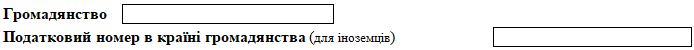 "викласти в такій редакції:"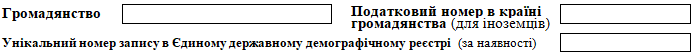 ";2) Пам'ятку для заповнення Облікової картки фізичної особи - платника податків після абзацу дванадцятого доповнити новим абзацом тринадцятим такого змісту:"Унікальний номер запису в Єдиному державному демографічному реєстрі вказується у разі внесення інформації про особу до такого реєстру".У зв'язку з цим абзаци тринадцятий - вісімнадцятий вважати відповідно абзацами чотирнадцятим - дев'ятнадцятим.11. У додатку 8 до Положення:1) позицію:"Реквізити паспорта у формі картки, до якого внесено інформацію про відмову від РНОКПП (заповнюються після отримання паспорта у формі картки):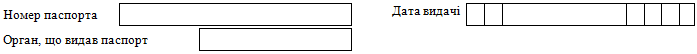 "викласти в такій редакції:"Реквізити паспорта у формі картки, до якого внесено інформацію про відмову від РНОКПП (заповнюються після отримання паспорта у формі картки):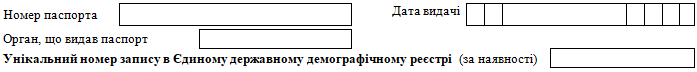 ";2) Пам'ятку для заповнення Повідомлення фізичної особи, яка через свої релігійні переконання відмовляється від прийняття реєстраційного номера облікової картки платника податків, після абзацу тринадцятого доповнити новим абзацом чотирнадцятим такого змісту:"Унікальний номер запису в Єдиному державному демографічному реєстрі вказується у разі внесення інформації про особу до такого реєстру.".У зв'язку з цим абзаци чотирнадцятий - п'ятнадцятий вважати відповідно абзацами п'ятнадцятим - шістнадцятим.12. У додатку 12 до Положення:1) позицію:"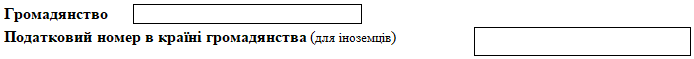 "викласти в такій редакції:"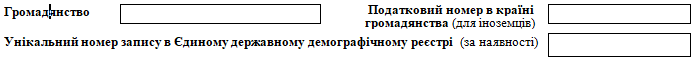 ";2) Пам'ятку для заповнення Заяви про внесення змін до Державного реєстру фізичних осіб - платників податків, після абзацу дванадцятого доповнити новим абзацом тринадцятим такого змісту:"Унікальний номер запису в Єдиному державному демографічному реєстрі вказується у разі внесення інформації про особу до такого реєстру.".У зв'язку з цим абзаци тринадцятий - сімнадцятий вважати відповідно абзацами чотирнадцятим - вісімнадцятим.13. У додатку 13 до Положення:1) позицію:"Реквізити паспорта у формі картки, до якого внесено інформацію про відмову від РНОКПП(заповнюються після отримання паспорта для внесення змін до окремого реєстру Державного реєстру):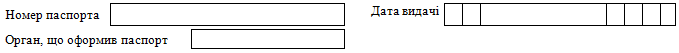 "викласти в такій редакції:"Реквізити паспорта у формі картки, до якого внесено інформацію про відмову від РНОКПП(заповнюються після отримання паспорта для внесення змін до окремого реєстру Державного реєстру):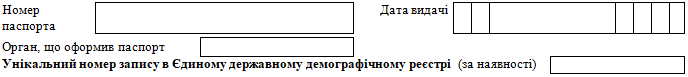 ";2) Пам'ятку для заповнення Заяви про внесення змін до окремого реєстру Державного реєстру фізичних осіб - платників податків щодо фізичних осіб, які обліковуються за серією та/або номером паспорта, після абзацу тринадцятого доповнити новим абзацом чотирнадцятим такого змісту:"Унікальний номер запису в Єдиному державному демографічному реєстрі вказується у разі внесення інформації про особу до такого реєстру".У зв'язку з цим абзаци чотирнадцятий - сімнадцятий вважати відповідно абзацами п'ятнадцятим - вісімнадцятим.14. У додатках 14 - 16 до цього Положення абревіатуру "ДФС" замінити абревіатурою "ДПС".15. У тексті Положення слова "Державної фіскальної служби України", "ДФС", "центральний орган виконавчої влади, що реалізує державну податкову і митну політику", "у сфері електронних документів та електронного документообігу", "у паперовому вигляді", "у електронному вигляді" в усіх відмінках замінити відповідно словами "Державної податкової служби", "ДПС", "центральний орган виконавчої влади, що реалізує державну податкову політику" "у сфері електронних довірчих послуг, електронного документообігу", "у паперовій формі", "в електронній формі" у відповідних відмінках.Директор Департаменту
податкової політикиЛариса МАКСИМЕНКО